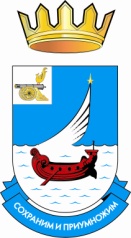 АДМИНИСТРАЦИЯРОДОМАНОВСКОГО СЕЛЬСКОГО ПОСЕЛЕНИЯГАГАРИНСКОГО РАЙОНА СМОЛЕНСКОЙ ОБЛАСТИПОСТАНОВЛЕНИЕот 16 июня 2016 года		№ 47О предоставлении Коровко М.А. в аренду земельного участка	В соответствии с п. 2 ст. 3.3 Федерального закона от 25.10.2001 № 137-ФЗ «О введении в действие Земельного кодекса Российской Федерации», п.п.19 п. 2 ст. 39.6, п.8  ст. 39.8,ст.39.14, ст.39.17 Земельного кодекса Российской Федерации, рассмотрев заявление Коровко М.А. о предоставлении в аренду земельного участка для ведения огородничества ,постановление  Администрации Родомановского сельского поселения Гагаринского района Смоленской области от 15.01.2016 №4 « О предварительном согласовании предоставления земельного участка»,кадастровый паспорт земельного участка, Администрация Родомановского сельского поселения Гагаринского района Смоленской области	ПОСТАНОВЛЯЕТ:1. Предоставить Коровко Михаилу Александровичу в аренду сроком на 3года земельный участок, государственная собственность на который не разграничена, площадью 577 кв.м с кадастровым номером 67:03:0230101:899 из категории земель населенных пунктов по адресу: Смоленская область, Гагаринский район, Родомановское сельское поселение, д.Родоманово, с разрешенным использованием «ведение огородничества».2. Администрации Родомановского сельского поселения Гагаринского района Смоленской области подготовить проект договора аренды земельного участка.3. Коровко М.А. обеспечит регистрацию договор аренды земельного участка в соответствии с законодательством.Глава муниципального образованияРодомановское сельское поселениеГагаринского района Смоленской области				Н.К.Иванова